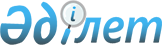 О внесении изменений в постановление акимата г. Сатпаев N 03/06 от 23 января 2009 года "Об организации социальных рабочих мест"
					
			Утративший силу
			
			
		
					Постановление акимата города Сатпаев Карагандинской области от 13 мая 2009 года N 11/41. Зарегистрировано Управлением юстиции города Сатпаев Карагандинской области 12 июня 2009 года N 8-6-82. Утратило силу - постановлением акимата города Сатпаев Карагандинской области от 9 февраля 2011 года N 03/10      Сноска. Утратило силу - постановлением акимата города Сатпаев Карагандинской области от 09.02.2011 N 03/10.

      В соответствии с Законами Республики Казахстан "О местном государственном управлении и самоуправлении в Республике Казахстан" от 23 января 2001 года, "О занятости населения" от 23 января 2001 года, постановлением Правительства Республики Казахстан "О мерах по реализации Послания Главы Государства народу Казахстан от 6 марта 2009 года "Через кризис к обновлению и развитию" от 6 марта 2009 года N 264, акимат города Сатпаев ПОСТАНОВЛЯЕТ:



      1. Внести в постановление акимата города Сатпаев от 23 января 2009 года N 03/06 "Об организации социальных рабочих мест" (зарегистрировано в Реестре государственной регистрации нормативных правовых актов 5 февраля 2009 года за N 8-6-77, опубликовано в Сатпаевской городской газете "Шарайна" N 11 (1688) 11 февраля 2009 года) следующие изменения:

      пункт 3 изложить в следующей редакции:

      "3. Утвердить размер среднемесячных отчислений на оплату труда лиц, занятых на социальных рабочих местах из местного бюджета 15 тысяч тенге."



      2. Контроль за исполнением настоящего постановления возложить на заместителя акима города Сатпаев Мадиеву М.С..



      3. Настоящее постановление вводится в действие по истечении десяти календарных дней после дня их первого официального опубликования.      Аким                                       С.Т. Медебаев
					© 2012. РГП на ПХВ «Институт законодательства и правовой информации Республики Казахстан» Министерства юстиции Республики Казахстан
				